DEFERIMENTO DAS INSCRIÇÕES - SupervisorInscrições deferidas em ordem alfabética: (com dia e horário da entrevista)O link para entrevista será enviado pelo email entre 14 h e 14 h e 30 mim.1) Angela Maria Braga de Castro – 13/10 às 15 h;2) Leonardo de Resende Ferraz – 13/10 às 15 h e 30 min;3) Rafaella Cristina Santos Martins – 13/10 às 16 h;4) Simoni Bessa Sandoval Nogueira – 13/10 às 16 h e 30 min.São João del Rei, 10/10/2022.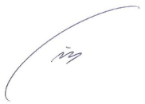 Prof. Fernando Otávio CoelhoCoordenador PIBID/FÍSICA